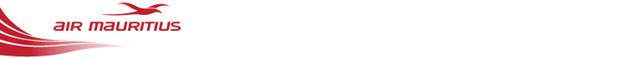 COMMUNIQUEAir Mauritius wishes to reassure its shareholders and other stakeholders that it is not under any threat of insolvency. Air Mauritius emphasises the following matters:The airline has a gearing ratio which is as per the industry norm;
Coupled with its own cash generation and its banking facilities, Air Mauritius is able to meet its financial obligations, as and when they fall due;
Based on expert advice and in line with most international airlines’ practices, it is the policy of Air Mauritius to hedge a part of its fuel requirements. Currently, the Company is benefitting from prevailing lower prices on its overall fuel bill; 
In the light of the challenging environment, including the impact of the depreciation of the Euro and intense competitive pressures, Air Mauritius is reinforcing measures to improve its performance Shareholders are advised to rely on official communications of the company before taking any trading decision in the shares of Air Mauritius Ltd.
By order of the Board 04 May 2015This Communiqué is pursuant to Listing Rule 11.3.The Board of Directors of Air Mauritius Ltd accepts full responsibility for the accuracy of the information contained in this Communiqué